ОСНОВНО УЧИЛИЩЕ „ХРИСТО БОТЕВ“ с. САДОВЕЦ,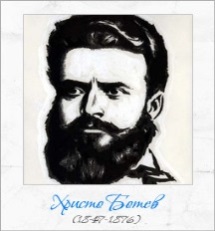 община ДОЛНИ ДЪБНИК, област ПЛЕВЕНул. „Св.Св. Кирил и Методий“ № 2,тел. 06521-2313; e-mail: ou_sadovec@abv.bg__________________________________________________________________________________ДО ДИРЕКТОРАНА ОУ „ХРИСТО БОТЕВ“                                            Вх. № ………… / …………………….г.с. САДОВЕЦЗ А Я В Л Е Н И Еот  ………………………………………………………………………………………………………..(име, презиме, фамилия на родителя)Адрес: гр./с. …………………………, ул. ……………………………………. № ….GSM: …………………………………………                        ГОСПОЖО  ДИРЕКТОР,     Заявявам желанието си детето   ми ……………………………………………..……………………………………………с ЕГН …………………………………...,Родено в гр. ……………………………………………………………………………Адрес: гр.с. …………………………………, ул. ………………………………№ ….да бъде записано в първи клас на повереното Ви училище за учебната 20….../20……. година.       Запознат съм с критериите за прием на ученик в първи клас.       Известно ми е, че нося отговорност по чл.313 от Наказателния кодекс за посочване на неверни данни.………….. 20…..г.                                                         Подпис: ……………………с. Садовец ДЕКЛАРАЦИЯДекларирам, че :съм запознат/а със Закона за предучилищното и училищното образование:чл.210, ал.1 : Родителите имат следните задължения: т.1 – „да осигуряват редовното присъствие на ученика в училище, като уведомяват своевременно училището в случаите на отсъствие на ученика“ и т.4 – „да спазват правилника за дейността на училището и да съдействат за спазването му от страна на ученика“ ;чл.347, ал.2 : Родители, които не осигурят присъствието на децата си, подлежащи на задължително училищно образование, записани в дневна форма на обучение в училище, се наказват с глоба в размер от 50 до 150 лв.ще упражнявам необходимия родителски контрол;желая детето ми да бъде включено в група за целодневна организация на учебния ден  – ДА / НЕ;се задължавам  да  възстановявам нанесените щети  на училището от моето дете по време на обучението, както и изгубени или повредени безплатни учебници;при смяна на адрес или телефон се задължавам да уведомя класния ръководител.ще информирам своевременно ръководството на училището в случай, че запиша детето си в друго училище преди началото на учебната година.                                                                                                 ДЕКЛАРАТОР: ………………….ПРИЛОЖЕНИЕДанни за детето:…………………………………………………………………………………………………………… (име, презиме, фамилия на детето )Дата на раждане: ……………………………………………………. ЕГН ………………………………………….    Месторождение: гр. ………………………………………………………….Адрес: гр./с. ………………………………………………………………………………………………………………….………………………………………………………………………………………………………………………………………Личен лекар(име и телефон) ………………………………………………………………………………………Данни за родителите :Майка:  ……………………………………………………………………………………………………………………….                                                                                              ( име, презиме, фамилия)ЕГН …………………………………………………..Адрес: (ако е различен от този на детето)гр./с. …………………………………………, ул. ……………………………………………………………….. № ….GSM: …………………………………………………; Месторабота ……………………………………………………..; длъжност ……………………………………Баща:  ……………………………………………………………………………………………………………………….                                                                                              ( име, презиме, фамилия)ЕГН …………………………………………………..Адрес: (ако е различен от този на детето)гр./с. …………………………………………, ул. ……………………………………………………………….. № ….GSM: …………………………………………………; Месторабота ……………………………………………………..; длъжност ……………………………………Родител(настойник), подал заявлението: ………………………………………………………………………………………………….                                               (трите имена)                                      Подпис: …………………..